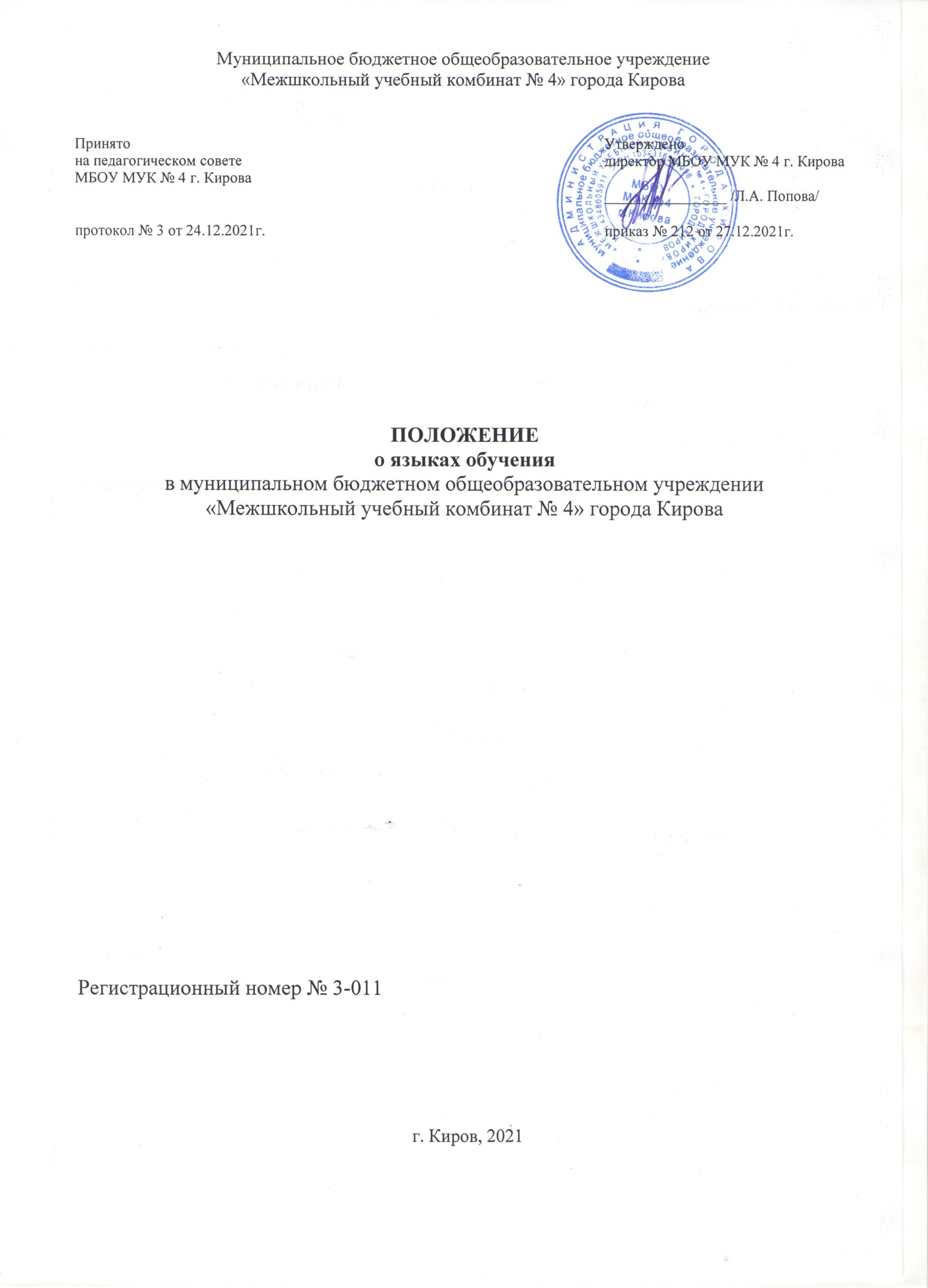 ПОЛОЖЕНИЕ
о языках обучения
в муниципальном бюджетном общеобразовательном учреждении 
«Межшкольный учебный комбинат № 4» города КироваОбщие положенияНастоящее Положение о языках обучения (далее – Положение) разработано в соответствии с Федеральным законом Российской Федерации от 29.12.2012 №273-ФЗ «Об образовании в Российской Федерации» (ч. 6 ст.14) и Уставом муниципального бюджетного общеобразовательного учреждения «Межшкольный учебный комбинат № 4» города Кирова.Настоящее Положение определяет язык  обучения в муниципальном бюджетном общеобразовательном учреждении «Межшкольный учебный комбинат № 4» города Кирова (далее – МБОУ МУК № 4 г. Кирова).МБОУ МУК № 4 г. Кирова гарантирует  получение образования на государственном языке Российской Федерации, а также выбор языка преподавания и изучения в пределах возможностей, предоставляемых системой образования.  Язык образованияВ МБОУ МУК № 4 г. Кирова образовательная деятельность осуществляется на государственном языке Российской Федерации — русском.Преподавание в МБОУ МУК № 4 г. Кирова осуществляются в соответствии с федеральными государственными образовательными стандартами, образовательными стандартами.